8 мая в деревне Козенки прошёл митинг, посвящённый 73 годовщине Великой Победы советского народа над немецко-фашистскими захватчиками. Праздник Победы! Память о каждом из тех дней, когда клокотала в грохоте и огне война, навязанная нам фашистской Германией. Память обо всех и каждом, кто ковал Победу! Память о павших на поле брани во славу нашей Родины, во имя её свободы!На митинге выступила председатель Козенского сельского совета Кричевская Н.Н.. Все присутствующие почтили минутой молчания память, погибших в годы ВОВ. По традиции на митинге учащиеся 4-х классов Козенской средней школы были приняты в пионеры.Торжественный митинг завершился возложением цветов к обелиску погибшим воинам. 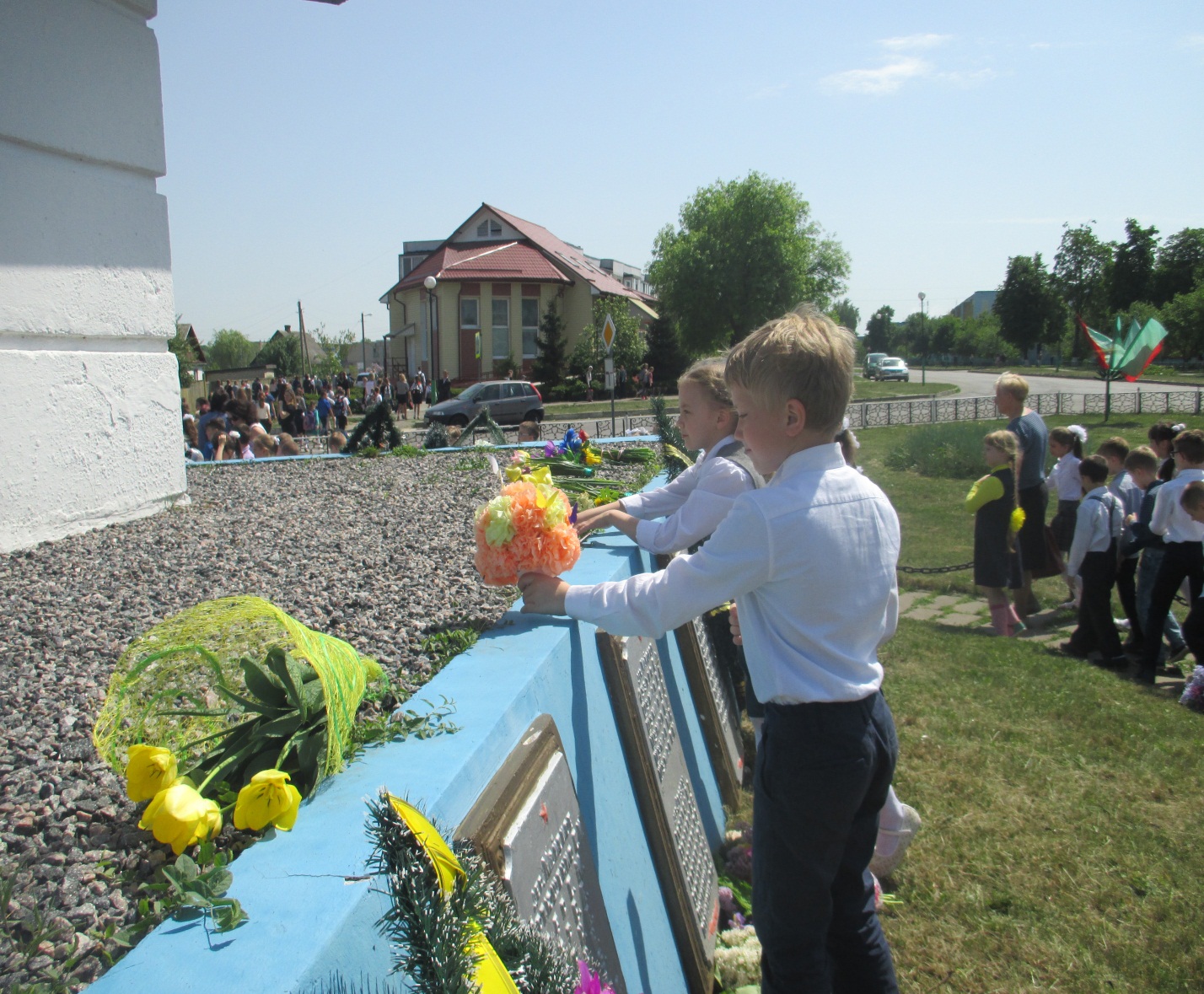 